Муниципальное бюджетное общеобразовательное учреждение«Средняя  общеобразовательная школа № 64»ПРИКАЗ19.02.2024		 	                  г.Барнаул	                  	№   01-08/53/2 -оснО назначении ответственного за организацию ВПР и графикеС целью повышения качества организации и проведения всероссийских проверочных работ ПРИКАЗЫВАЮ:1. Назначить ответственным за организацию и проведение всероссийских проверочных работ заведующего учебной частью Клабукову К.О.2. Утвердить график проведения всероссийских проверочных работ в 4-8 и 11 классах МБОУ «СОШ №64» в 2024 году (Приложение 1).3. Утвердить инструкции организаторов ВПР и экспертов ВПР.4. Контроль за исполнением приказа оставляю за собой.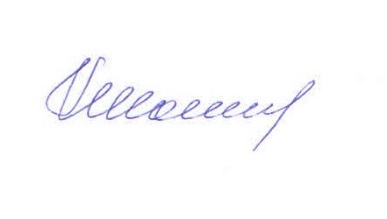 Директор МБОУ СОШ №64                                                        Шатулова С.Н.График проведения ВПР в 2024 годуИнструктивные материалы для организаторов в аудитории по проведению всероссийских проверочных работ в 2024 году.Общие положения1. Всероссийские проверочные работы (далее – ВПР) проводятся в целях развития единого образовательного пространства в Российской Федерации; осуществления мониторинга системы образования, в том числе мониторинга уровня подготовки обучающихся в соответствии с федеральными государственными образовательными стандартами; совершенствования преподавания учебных предметов и повышения качества образования в образовательных организациях.2. Участниками ВПР являются все обучающиеся образовательных организаций, осваивающие образовательные программы начального общего образования, основного общего образования, среднего общего образования.3. Инструктивные материалы разработаны в соответствии с порядком проведения ВПР. План-график и порядок проведения ВПР размещены в федеральной информационной системе оценки качества образования (далее – ФИС ОКО).Организатор в аудитории1. Получает от ответственного организатора коды и варианты (первый и второй) проверочных работ.2. В установленное время начала работы выдает каждому участнику его код.3. Раздает участникам распечатанные варианты проверочной работы для выполнения заданий.4. Проводит инструктаж на основе приведённого ниже текста (5 мин).5. Проверяет, чтобы каждый участник переписал выданный ему код в специально отведенное поле в верхней правой части каждого листа с заданиями.6. Организовывает выполнение работы участниками, обеспечивает порядок в аудитории.7. В процессе проведения работы заполняет бумажный протокол, в котором фиксирует код участника в таблице рядом с ФИО участника.8. По окончании проведения работы собирает все комплекты с ответами участников и передает ответственному организатору.9. Обеспечивает ведение видеозаписи в аудитории.Инструкция для организаторов вне аудиториипо проведению всероссийских проверочных работ в 2024 годуОрганизатор вне аудиторииПолучает от ответственного организатора информацию о распределении на место дежурства.Пребывает на место дежурства за 10 минут до начала проверочной работы. Помогает учащимся найти нужную аудиторию проведения проверочной работы.В процессе проведения работы обеспечивает тишину и порядок в коридоре.Организатору вне аудитории покидает место дежурства после завершения проверочных            работ  во всех аудиториях.Организатору вне аудитории запрещено приносить личные вещи и использовать средство мобильной связи, фото- и видеоаппаратуру.Инструкция для экспертовпо проверке всероссийских проверочных работ в 2024 годуЭксперт:Прибывает на проверку работ в назначенное приказом место и время.Получает от ответственного организатора и изучает критерии оценивания ответов.Оценивает работы в соответствии с полученными критериями оценивания.Может получить консультацию, организованную посредством ФИС ОКО («Форум экспертов ВПР»). Может задать вопрос и получить ответ, каждый вопрос и ответ на него доступны для просмотра всем экспертам.Вписывает баллы за каждое задание в специальное квадратное поле с пунктирной границей слева от соответствующего задания.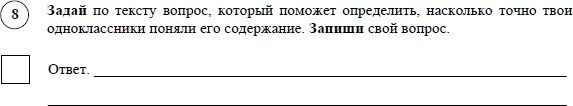 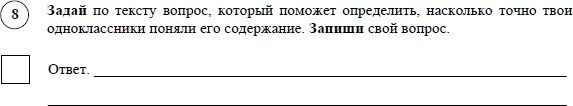 Рисунок 1 Поле для внесения баллов за заданиеЕсли участник не приступал к выполнению заданий, то в квадратное поле с пунктирной границей слева от соответствующего задания вносится «Х» (решение и ответ отсутствуют).Если какие-либо задания не могли быть выполнены целым классом по причинам, связанным с отсутствием соответствующей темы в реализуемой школой образовательной программе, в форме сбора результатов ВПР всем обучающимся класса за данное задание вместо балла выставляется значение «Тема не пройдена». В соответствующие ячейки таблицы заполняется н/п.После проверки каждой работы необходимо внести баллы в таблицу на титульном листе работы «Таблица для внесения баллов участника». «Таблица для внесения баллов участника» может быть заполнена с помощью технического специалиста. Заполненную«Таблицу для внесения баллов участника» эксперт передает организатору в ОО.Эксперту запрещено на проверку приносить личные вещи и использовать средство мобильной связи, фото- и видеоаппаратуру.Класс в этом годуПредметДата проведения№ урокаВремя начала4Окружающий мир4510.04.2024310.004Русский язык 14516.04.202429.004Русский язык 24518.04.202429.004Математика4523.04.2024310.005Биология4515.04.2024310.005Русский язык6022.04.2024310.005Математика4524.04.202429.005История 4526.04.2024512.006Предмет 14515.04.20242    9.006Математика6025.04.2024310.006Предмет 24529.04.2024310.006Русский язык9006.05.202429.007Предмет 14511.04.202429.007Предмет 24517.04.202429.007Математика9019.04.2024310.007Русский язык9026.04.2024310.008Предмет 14512.04.2024310.008Предмет 24517.04.2024310.008Русский язык9019.04.2024411.008Математика9029.04.2024310.0011Физика 9006.03.20244-511.0011География9012.03.20243-410.0011Химия9014.03.20244-511.0011История9020.03.20242-39.0011Биология9022.03.20242-39.00